Тематическая экспозиция «Стена памяти».
   Россия героическая страна. Ей пришлось пережить огромное количество войн, в каждой из них российские воины проявляли себя наилучшим образом, совершая подвиги во имя своей страны.

 В каждом городе, селе, деревне есть люди, о которых хочется рассказать всем...Очень важно, чтобы ничего не исчезло бесследно, чтобы осталась память в сердцах о людях, отдавших жизнь за Родину, о людях, живущих рядом , именами которых гордятся не только земляки-односельчане.

  В преддверие праздника «Дня Героев Отечества» в межпоселенческой библиотеке подготовлена тематическая экспозиция «Стена памяти».
 Великая Отечественная война давно в прошлом, но память о ней жива. Нельзя забыть подвиг народа и жертвы, понесённые в борьбе над жестоким врагом.
 Героям- землякам, участникам войны посвящен первый раздел экспозиции.
 О воинах-интернационалистах, участниках военных действий в Афганистане и Чечне вы узнаете из второго раздела экспозиции.

 В настоящее время, в ходе специальной военной операции, мужественные земляки проявили себя как настоящие патриоты, герои, достойно продолжающие дело наших дедов. О них расскажет третий раздел.
Приглашаем всех желающих познакомиться с экспозицией, которая будет действовать до конца месяца.
#межпоселенческаябиблиотекаБС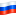 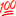 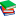 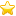 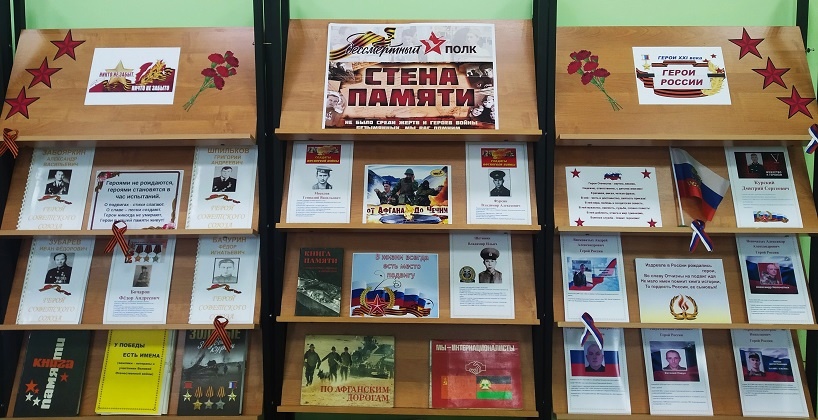 